2019 Annual Implementation Planfor improving student outcomes Rosewood Downs Primary School (5087)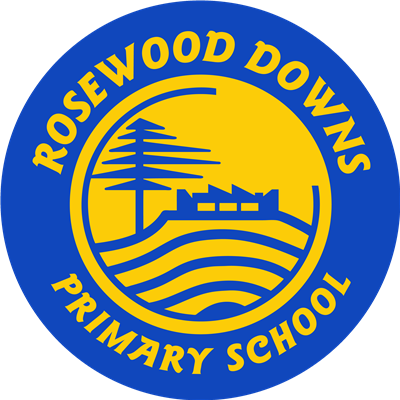 Self-evaluation Summary - 2019Select Annual Goals and KISDefine Actions, Outcomes and ActivitiesEquity Funding Planner Equity Spending TotalsActivities and MilestonesAdditional Equity spendProfessional Learning and Development PlanFISO Improvement Model DimensionsThe 6 High-impact Improvement Initiatives are highlighted below in red.FISO Improvement Model DimensionsThe 6 High-impact Improvement Initiatives are highlighted below in red.Self-evaluation LevelExcellence in teaching and learningBuilding practice excellenceEvolving moving towards EmbeddingExcellence in teaching and learningCurriculum planning and assessmentEvolving moving towards EmbeddingExcellence in teaching and learningEvidence-based high-impact teaching strategiesEmerging moving towards EvolvingExcellence in teaching and learningEvaluating impact on learningEvolving moving towards EmbeddingProfessional leadershipBuilding leadership teamsEvolving moving towards EmbeddingProfessional leadershipInstructional and shared leadershipEvolvingProfessional leadershipStrategic resource managementEvolving moving towards EmbeddingProfessional leadershipVision, values and cultureEvolving moving towards EmbeddingPositive climate for learningEmpowering students and building school prideEvolving moving towards EmbeddingPositive climate for learningSetting expectations and promoting inclusionEmbedding moving towards ExcellingPositive climate for learningHealth and wellbeingEmbedding moving towards ExcellingPositive climate for learningIntellectual engagement and self-awarenessEvolving moving towards EmbeddingCommunity engagement in learningBuilding communitiesEmbedding moving towards ExcellingCommunity engagement in learningGlobal citizenshipEmerging moving towards EvolvingCommunity engagement in learningNetworks with schools, services and agenciesEvolvingCommunity engagement in learningParents and carers as partnersEmbeddingEnter your reflective commentsLearnings from the self-evaluation process include:- that the school has worked hard to introduce a whole school instructional model and has reviewed and updated the assessment schedule. This has led to greater consistency in planning and assessment across the school.  The review panel noted that a strong team culture exists within the school. The staff share school wide performance and development goals with strong alignment to school goals.  
The panel noted that there was a consistent approach to the teaching of Reading and Numeracy, but that there was inconsistency in the detail of differentiation of tasks to meet students’ needs within weekly programs. The panel also noted a variance in teacher understanding of the difference between student voice and student agency. It noted that students were given choice through inquiry, presentation of learning and learning activities, but were not  given opportunities to take responsibility for their learning. The Review process identified that a consistent approach to the teaching of Writing was not established in the school.  At the time of the Review, protocols, procedures and structures to support peer observation, feedback and reflection were not in place. Considerations for 2020Considerations for 2019 include that a new principal will be appointed early in the year. 
Following on from the findings of the Review our focus will include;- 
* developing a consistent approach to the teaching of Writing, with an emphasis on the authorial component
* reducing the number of absence days per student
* teachers  participating in peer observation 
* building teacher knowledge and practice of high impact teaching strategies (HITS)
* developing a whole school understanding of student voice and agency and giving students opportunities to take more responsibility for their learning  Documents that support this planFour Year Strategic GoalsIs this selected for focus this year?Four Year Strategic Targets12 month targetThe 12 month target is an incremental step towards meeting the 4-year target, using the same data set.To improve student outcomes in Literacy and Numeracy.  YesBy 2022, to increase the percentage of Year 5 students in the top 2 bands of writing to a minimum of 20 per cent.By the end of 2019, increase the percentage of Year 5 students in the top 2 bands of writing to a minimum of 15%.
To improve student outcomes in Literacy and Numeracy.  YesTo improve the alignment between teacher judgement and NAPLAN in writing and numeracy for Year 3 and 5.Maintain the close correlation of Teacher Judgement and NAPLAN comparison for Numeracy. 

To reduce the variance between Teacher Judgement  and NAPLAN comparison for Writing Year 3 and Year 5. 

To improve student outcomes in Literacy and Numeracy.  YesBy 2022, to reduce low growth in Year 3 and 5 NAPLAN numeracy.By end of 2019, reduce the number of students in low growth between Year 3 and Year 5 NAPLAN numeracy to 12%.To improve the percentage of positive endorsement in the component of Professional Learning Through Peer Observation in the Staff Opinion survey.By the end of 2019, results on the staff survey for the component 'seek feedback to improve practice ' to improve from 58% to above 65% endorsement whole school.By 2022, to reduce the percentage of students with 20 or more absence days per year.By the end of 2019, reduce the number of students with 30+ absence days per year By 2022, improve AtoS results in the components of School Connectedness and School Inclusion.By end of 2019, sustain Student Attitudes to School survey outcomes for school connectedness and school inclusionBy 2022, improve the percentage of positive endorsement in POS in the component of Student Cognitive Engagement.By end of 2019, improve the percentage of positive endorsement in POS in the component of Student Cognitive Engagement to improve to above 80%By 2022, improve the percentage of positive endorsement in the AtoS in the component of Student Voice and Agency to be at or above 94 per cent.By end of 2019, sustain Student Attitudes to School survey outcomes for student voice and agencyBy 2022, improve the percentage of positive endorsement in the POS in the component of Student Voice and Agency to be at or above 85 per cent.By 2019, improve the percentage of positive endorsement in the POS in the component of Student Voice and Agency to be at or above 80%  per cent.

By 2022, improve the percentage of positive endorsement in the SOS in the components of Using Student Feedback to Improve Practice and Promote Student Ownership of Learning Goals.By 2019, improve the percentage of positive endorsement in the SOS in the components of Using Student Feedback to Improve Practice to be above 77%.Goal 1To improve student outcomes in Literacy and Numeracy.  To improve student outcomes in Literacy and Numeracy.  12 Month Target 1.1By the end of 2019, increase the percentage of Year 5 students in the top 2 bands of writing to a minimum of 15%.
By the end of 2019, increase the percentage of Year 5 students in the top 2 bands of writing to a minimum of 15%.
12 Month Target 1.2Maintain the close correlation of Teacher Judgement and NAPLAN comparison for Numeracy. 

To reduce the variance between Teacher Judgement  and NAPLAN comparison for Writing Year 3 and Year 5. 

Maintain the close correlation of Teacher Judgement and NAPLAN comparison for Numeracy. 

To reduce the variance between Teacher Judgement  and NAPLAN comparison for Writing Year 3 and Year 5. 

12 Month Target 1.3By end of 2019, reduce the number of students in low growth between Year 3 and Year 5 NAPLAN numeracy to 12%.By end of 2019, reduce the number of students in low growth between Year 3 and Year 5 NAPLAN numeracy to 12%.12 Month Target 1.4By the end of 2019, results on the staff survey for the component 'seek feedback to improve practice ' to improve from 58% to above 65% endorsement whole school.By the end of 2019, results on the staff survey for the component 'seek feedback to improve practice ' to improve from 58% to above 65% endorsement whole school.Key Improvement StrategiesKey Improvement StrategiesIs this KIS selected for focus this year?KIS 1Building practice excellenceAudit, review and identify best practice in writing to develop, document and implement an agreed, high-quality writing approach.
YesKIS 2Evaluating impact on learningRefine and embed school-wide practices to collect, analyse and use data to inform pedagogical practice.NoKIS 3Instructional and shared leadershipBuild instructional leadership capacity across the school.NoKIS 4Evidence-based high-impact teaching strategiesBuild teacher knowledge and practice of high impact teaching strategies (HITS).NoKIS 5Building practice excellenceBuild explicit systems for collaboration, classroom observation and modelling of effective practice and feedback.
NoExplain why the school has selected this KIS as a focus for this year. Please make reference to the self-evaluation, relevant school data, the progress against School Strategic Plan (SSP) goals, targets, and the diagnosis of issues requiring particular attention.As a result of the recent School review process the panel noted through classroom observations and teacher discussions that a consistent approach to the teaching of writing was not established. The school has trialled a variety of methods across many years and elements of these have been used both across and within levels. Writing moderation processes had been introduced, but teachers stated that they were not confident in their ability to assess the authorial component of writing. The review panel recommended that the school audit, review and identify best practice in writing to develop, document and implement an agreed high quality writing approach.   As a result of the recent School review process the panel noted through classroom observations and teacher discussions that a consistent approach to the teaching of writing was not established. The school has trialled a variety of methods across many years and elements of these have been used both across and within levels. Writing moderation processes had been introduced, but teachers stated that they were not confident in their ability to assess the authorial component of writing. The review panel recommended that the school audit, review and identify best practice in writing to develop, document and implement an agreed high quality writing approach.   Goal 2To improve student wellbeing.To improve student wellbeing.12 Month Target 2.1By the end of 2019, reduce the number of students with 30+ absence days per year By the end of 2019, reduce the number of students with 30+ absence days per year 12 Month Target 2.2By end of 2019, sustain Student Attitudes to School survey outcomes for school connectedness and school inclusionBy end of 2019, sustain Student Attitudes to School survey outcomes for school connectedness and school inclusion12 Month Target 2.3By end of 2019, improve the percentage of positive endorsement in POS in the component of Student Cognitive Engagement to improve to above 80%By end of 2019, improve the percentage of positive endorsement in POS in the component of Student Cognitive Engagement to improve to above 80%Key Improvement StrategiesKey Improvement StrategiesIs this KIS selected for focus this year?KIS 1Setting expectations and promoting inclusionTo develop, document and implement a coordinated approach to address chronic student absences.YesKIS 2Parents and carers as partnersTo improve parent response rate to Parent Opinion Survey.NoKIS 3Intellectual engagement and self-awarenessDevelop students who are motivated, independent and inquiring learners with growth mindsets.NoExplain why the school has selected this KIS as a focus for this year. Please make reference to the self-evaluation, relevant school data, the progress against School Strategic Plan (SSP) goals, targets, and the diagnosis of issues requiring particular attention.Following analysis of attendance data, the review panel found that chronic absences of more than 30 days FTE remained above 15% school wide. The review highlighted that student learning outcomes would be further enhanced with a reduction in chronic absences .Following analysis of attendance data, the review panel found that chronic absences of more than 30 days FTE remained above 15% school wide. The review highlighted that student learning outcomes would be further enhanced with a reduction in chronic absences .Goal 3To improve student engagement in their learning.To improve student engagement in their learning.12 Month Target 3.1By end of 2019, sustain Student Attitudes to School survey outcomes for student voice and agencyBy end of 2019, sustain Student Attitudes to School survey outcomes for student voice and agency12 Month Target 3.2By 2019, improve the percentage of positive endorsement in the POS in the component of Student Voice and Agency to be at or above 80%  per cent.

By 2019, improve the percentage of positive endorsement in the POS in the component of Student Voice and Agency to be at or above 80%  per cent.

12 Month Target 3.3By 2019, improve the percentage of positive endorsement in the SOS in the components of Using Student Feedback to Improve Practice to be above 77%.By 2019, improve the percentage of positive endorsement in the SOS in the components of Using Student Feedback to Improve Practice to be above 77%.Key Improvement StrategiesKey Improvement StrategiesIs this KIS selected for focus this year?KIS 1Empowering students and building school prideDevelop a whole school understanding of student voice and agency.YesKIS 2Empowering students and building school prideEmbed the high impact teaching strategies that support student voice and agency.NoKIS 3Empowering students and building school prideCo-design opportunities for students to exercise authentic agency in their own learning.NoExplain why the school has selected this KIS as a focus for this year. Please make reference to the self-evaluation, relevant school data, the progress against School Strategic Plan (SSP) goals, targets, and the diagnosis of issues requiring particular attention.The review panel noted that input into curriculum planning and implementation by students was limited. Both students and teachers were unable to provide evidence of students having the power to direct and take responsibility for their learning as well as incorporate real life contexts of learning beyond the classroom.    The review panel noted that input into curriculum planning and implementation by students was limited. Both students and teachers were unable to provide evidence of students having the power to direct and take responsibility for their learning as well as incorporate real life contexts of learning beyond the classroom.    Goal 1To improve student outcomes in Literacy and Numeracy.  To improve student outcomes in Literacy and Numeracy.  To improve student outcomes in Literacy and Numeracy.  To improve student outcomes in Literacy and Numeracy.  To improve student outcomes in Literacy and Numeracy.  12 Month Target 1.1By the end of 2019, increase the percentage of Year 5 students in the top 2 bands of writing to a minimum of 15%.By the end of 2019, increase the percentage of Year 5 students in the top 2 bands of writing to a minimum of 15%.By the end of 2019, increase the percentage of Year 5 students in the top 2 bands of writing to a minimum of 15%.By the end of 2019, increase the percentage of Year 5 students in the top 2 bands of writing to a minimum of 15%.By the end of 2019, increase the percentage of Year 5 students in the top 2 bands of writing to a minimum of 15%.12 Month Target 1.2Maintain the close correlation of Teacher Judgement and NAPLAN comparison for Numeracy. 

To reduce the variance between Teacher Judgement  and NAPLAN comparison for Writing Year 3 and Year 5. Maintain the close correlation of Teacher Judgement and NAPLAN comparison for Numeracy. 

To reduce the variance between Teacher Judgement  and NAPLAN comparison for Writing Year 3 and Year 5. Maintain the close correlation of Teacher Judgement and NAPLAN comparison for Numeracy. 

To reduce the variance between Teacher Judgement  and NAPLAN comparison for Writing Year 3 and Year 5. Maintain the close correlation of Teacher Judgement and NAPLAN comparison for Numeracy. 

To reduce the variance between Teacher Judgement  and NAPLAN comparison for Writing Year 3 and Year 5. Maintain the close correlation of Teacher Judgement and NAPLAN comparison for Numeracy. 

To reduce the variance between Teacher Judgement  and NAPLAN comparison for Writing Year 3 and Year 5. 12 Month Target 1.3By end of 2019, reduce the number of students in low growth between Year 3 and Year 5 NAPLAN numeracy to 12%.By end of 2019, reduce the number of students in low growth between Year 3 and Year 5 NAPLAN numeracy to 12%.By end of 2019, reduce the number of students in low growth between Year 3 and Year 5 NAPLAN numeracy to 12%.By end of 2019, reduce the number of students in low growth between Year 3 and Year 5 NAPLAN numeracy to 12%.By end of 2019, reduce the number of students in low growth between Year 3 and Year 5 NAPLAN numeracy to 12%.12 Month Target 1.4By the end of 2019, results on the staff survey for the component 'seek feedback to improve practice ' to improve from 58% to above 65% endorsement whole school.By the end of 2019, results on the staff survey for the component 'seek feedback to improve practice ' to improve from 58% to above 65% endorsement whole school.By the end of 2019, results on the staff survey for the component 'seek feedback to improve practice ' to improve from 58% to above 65% endorsement whole school.By the end of 2019, results on the staff survey for the component 'seek feedback to improve practice ' to improve from 58% to above 65% endorsement whole school.By the end of 2019, results on the staff survey for the component 'seek feedback to improve practice ' to improve from 58% to above 65% endorsement whole school.KIS 1Building practice excellenceAudit, review and identify best practice in writing to develop, document and implement an agreed, high-quality writing approach.
Audit, review and identify best practice in writing to develop, document and implement an agreed, high-quality writing approach.
Audit, review and identify best practice in writing to develop, document and implement an agreed, high-quality writing approach.
Audit, review and identify best practice in writing to develop, document and implement an agreed, high-quality writing approach.
Audit, review and identify best practice in writing to develop, document and implement an agreed, high-quality writing approach.
Actions* Audit and review current approaches in the teaching of writing, in order to develop a consistent whole school approach
* For all staff to complete professional learning related to teaching Writing with a particular focus on the authorial component of Writing 
* Whole staff to agree on a consistent approach to the teaching of Writing
* Document whole school approach to the teaching of Writing* Audit and review current approaches in the teaching of writing, in order to develop a consistent whole school approach
* For all staff to complete professional learning related to teaching Writing with a particular focus on the authorial component of Writing 
* Whole staff to agree on a consistent approach to the teaching of Writing
* Document whole school approach to the teaching of Writing* Audit and review current approaches in the teaching of writing, in order to develop a consistent whole school approach
* For all staff to complete professional learning related to teaching Writing with a particular focus on the authorial component of Writing 
* Whole staff to agree on a consistent approach to the teaching of Writing
* Document whole school approach to the teaching of Writing* Audit and review current approaches in the teaching of writing, in order to develop a consistent whole school approach
* For all staff to complete professional learning related to teaching Writing with a particular focus on the authorial component of Writing 
* Whole staff to agree on a consistent approach to the teaching of Writing
* Document whole school approach to the teaching of Writing* Audit and review current approaches in the teaching of writing, in order to develop a consistent whole school approach
* For all staff to complete professional learning related to teaching Writing with a particular focus on the authorial component of Writing 
* Whole staff to agree on a consistent approach to the teaching of Writing
* Document whole school approach to the teaching of WritingOutcomesExpected changes that we should see if the above actions are successful-
* introduction of a  consistent whole school approach to the teaching of Writing, with a particular emphasis on the authorial component
* improved teacher practice in relation to teaching writing
* increased proficiency in student's writing skillsExpected changes that we should see if the above actions are successful-
* introduction of a  consistent whole school approach to the teaching of Writing, with a particular emphasis on the authorial component
* improved teacher practice in relation to teaching writing
* increased proficiency in student's writing skillsExpected changes that we should see if the above actions are successful-
* introduction of a  consistent whole school approach to the teaching of Writing, with a particular emphasis on the authorial component
* improved teacher practice in relation to teaching writing
* increased proficiency in student's writing skillsExpected changes that we should see if the above actions are successful-
* introduction of a  consistent whole school approach to the teaching of Writing, with a particular emphasis on the authorial component
* improved teacher practice in relation to teaching writing
* increased proficiency in student's writing skillsExpected changes that we should see if the above actions are successful-
* introduction of a  consistent whole school approach to the teaching of Writing, with a particular emphasis on the authorial component
* improved teacher practice in relation to teaching writing
* increased proficiency in student's writing skillsSuccess Indicators* Greater consistency in the teaching of Writing across the school
* Increased number of students in top two bands for NAPLAN Writing in both Year 3 and Year 5
* improved growth between Year 3 and Year 5 NAPLAN Writing
* Increased positive endorsement for 'effective teaching' in the POS * Greater consistency in the teaching of Writing across the school
* Increased number of students in top two bands for NAPLAN Writing in both Year 3 and Year 5
* improved growth between Year 3 and Year 5 NAPLAN Writing
* Increased positive endorsement for 'effective teaching' in the POS * Greater consistency in the teaching of Writing across the school
* Increased number of students in top two bands for NAPLAN Writing in both Year 3 and Year 5
* improved growth between Year 3 and Year 5 NAPLAN Writing
* Increased positive endorsement for 'effective teaching' in the POS * Greater consistency in the teaching of Writing across the school
* Increased number of students in top two bands for NAPLAN Writing in both Year 3 and Year 5
* improved growth between Year 3 and Year 5 NAPLAN Writing
* Increased positive endorsement for 'effective teaching' in the POS * Greater consistency in the teaching of Writing across the school
* Increased number of students in top two bands for NAPLAN Writing in both Year 3 and Year 5
* improved growth between Year 3 and Year 5 NAPLAN Writing
* Increased positive endorsement for 'effective teaching' in the POS Activities and MilestonesActivities and MilestonesWhoIs this a PL PriorityWhenBudgetProfessional learning on the teaching of writing completed 
Leaders will:
•	Have documented evidence of high quality professional learning in writing being provided
Teachers will:
•	Complete professional learning in teaching writing effectively 
Professional learning on the teaching of writing completed 
Leaders will:
•	Have documented evidence of high quality professional learning in writing being provided
Teachers will:
•	Complete professional learning in teaching writing effectively 
 Curriculum Co-ordinator (s) Leadership Team Principal Teacher(s) PLP Priorityfrom:
Term 1to:
Term 4$10,000.00 Equity funding will be usedAudit and review current approaches in the teaching of writing
Leaders will:
•	Lead audit of current approaches in writing 
•	Organise professional learning in relation to teaching writing
Teachers will:
•	Audit current approaches in teaching writing
Audit and review current approaches in the teaching of writing
Leaders will:
•	Lead audit of current approaches in writing 
•	Organise professional learning in relation to teaching writing
Teachers will:
•	Audit current approaches in teaching writing
 Education Support Leadership Team Principal Teacher(s) PLP Priorityfrom:
Term 1to:
Term 4$20,000.00 Equity funding will be usedEstablishing school wide agreement on a consistent approach to the teaching of Writing
Leaders will:
•	Facilitate meetings for staff to work on agreed approach to teaching writing 

Teachers will:
•	implement a consistent approach to the teaching of writing which aligns to the current RDPS instructional model 
Establishing school wide agreement on a consistent approach to the teaching of Writing
Leaders will:
•	Facilitate meetings for staff to work on agreed approach to teaching writing 

Teachers will:
•	implement a consistent approach to the teaching of writing which aligns to the current RDPS instructional model 
 Leadership Team Principal Teacher(s) PLP Priorityfrom:
Term 1to:
Term 4$20,000.00 Equity funding will be usedDocument whole school approach to the teaching of Writing
Leaders will:
•	Ensure that there is documentation of a consistent approach to the teaching of writing which aligns with the current RDPS instructional model 
Teachers will:
•	Be familiar with RDPS writing approach and provide written evidence of implementation in lesson planning and via the PDP process 
Document whole school approach to the teaching of Writing
Leaders will:
•	Ensure that there is documentation of a consistent approach to the teaching of writing which aligns with the current RDPS instructional model 
Teachers will:
•	Be familiar with RDPS writing approach and provide written evidence of implementation in lesson planning and via the PDP process 
 Education Support Leadership Team Principal Teacher(s) PLP Priorityfrom:
Term 1to:
Term 4$0.00 Equity funding will be usedGoal 2To improve student wellbeing.To improve student wellbeing.To improve student wellbeing.To improve student wellbeing.To improve student wellbeing.12 Month Target 2.1By the end of 2019, reduce the number of students with 30+ absence days per year By the end of 2019, reduce the number of students with 30+ absence days per year By the end of 2019, reduce the number of students with 30+ absence days per year By the end of 2019, reduce the number of students with 30+ absence days per year By the end of 2019, reduce the number of students with 30+ absence days per year 12 Month Target 2.2By end of 2019, sustain Student Attitudes to School survey outcomes for school connectedness and school inclusionBy end of 2019, sustain Student Attitudes to School survey outcomes for school connectedness and school inclusionBy end of 2019, sustain Student Attitudes to School survey outcomes for school connectedness and school inclusionBy end of 2019, sustain Student Attitudes to School survey outcomes for school connectedness and school inclusionBy end of 2019, sustain Student Attitudes to School survey outcomes for school connectedness and school inclusion12 Month Target 2.3By end of 2019, improve the percentage of positive endorsement in POS in the component of Student Cognitive Engagement to improve to above 80%By end of 2019, improve the percentage of positive endorsement in POS in the component of Student Cognitive Engagement to improve to above 80%By end of 2019, improve the percentage of positive endorsement in POS in the component of Student Cognitive Engagement to improve to above 80%By end of 2019, improve the percentage of positive endorsement in POS in the component of Student Cognitive Engagement to improve to above 80%By end of 2019, improve the percentage of positive endorsement in POS in the component of Student Cognitive Engagement to improve to above 80%KIS 1Setting expectations and promoting inclusionTo develop, document and implement a coordinated approach to address chronic student absences.To develop, document and implement a coordinated approach to address chronic student absences.To develop, document and implement a coordinated approach to address chronic student absences.To develop, document and implement a coordinated approach to address chronic student absences.To develop, document and implement a coordinated approach to address chronic student absences.Actions* To continue to use ' Compass' roll marking system to track unexplained absences 
* Principal to personally contact parents of children who have more than five unexplained absences per term
* Promote good attendance through assemblies, newsletter, school website etc.
* Where necessary develop an individual education action plan or student attendance plan and student support group * To continue to use ' Compass' roll marking system to track unexplained absences 
* Principal to personally contact parents of children who have more than five unexplained absences per term
* Promote good attendance through assemblies, newsletter, school website etc.
* Where necessary develop an individual education action plan or student attendance plan and student support group * To continue to use ' Compass' roll marking system to track unexplained absences 
* Principal to personally contact parents of children who have more than five unexplained absences per term
* Promote good attendance through assemblies, newsletter, school website etc.
* Where necessary develop an individual education action plan or student attendance plan and student support group * To continue to use ' Compass' roll marking system to track unexplained absences 
* Principal to personally contact parents of children who have more than five unexplained absences per term
* Promote good attendance through assemblies, newsletter, school website etc.
* Where necessary develop an individual education action plan or student attendance plan and student support group * To continue to use ' Compass' roll marking system to track unexplained absences 
* Principal to personally contact parents of children who have more than five unexplained absences per term
* Promote good attendance through assemblies, newsletter, school website etc.
* Where necessary develop an individual education action plan or student attendance plan and student support group Outcomes* Improved attendance results 
* Reduce the number of students who have 30+ days absence for the year* Improved attendance results 
* Reduce the number of students who have 30+ days absence for the year* Improved attendance results 
* Reduce the number of students who have 30+ days absence for the year* Improved attendance results 
* Reduce the number of students who have 30+ days absence for the year* Improved attendance results 
* Reduce the number of students who have 30+ days absence for the yearSuccess Indicators* Improved attendance results- (less children having 30+ absence days for the year) 
* Cases 21 data- used as evidence 
* Students Attitudes to School Survey outcomes for school connectedness and school inclusion sustained   * Improved attendance results- (less children having 30+ absence days for the year) 
* Cases 21 data- used as evidence 
* Students Attitudes to School Survey outcomes for school connectedness and school inclusion sustained   * Improved attendance results- (less children having 30+ absence days for the year) 
* Cases 21 data- used as evidence 
* Students Attitudes to School Survey outcomes for school connectedness and school inclusion sustained   * Improved attendance results- (less children having 30+ absence days for the year) 
* Cases 21 data- used as evidence 
* Students Attitudes to School Survey outcomes for school connectedness and school inclusion sustained   * Improved attendance results- (less children having 30+ absence days for the year) 
* Cases 21 data- used as evidence 
* Students Attitudes to School Survey outcomes for school connectedness and school inclusion sustained   Activities and MilestonesActivities and MilestonesWhoIs this a PL PriorityWhenBudgetTrack unexplained absences each week using Compass program
Leaders will:
•	Review absence data weekly via compass
•	Generate a weekly report of unexplained absences 

Teachers will:
•	Review absence data weekly via compass
•	Be provided with a weekly report of unexplained absencesTrack unexplained absences each week using Compass program
Leaders will:
•	Review absence data weekly via compass
•	Generate a weekly report of unexplained absences 

Teachers will:
•	Review absence data weekly via compass
•	Be provided with a weekly report of unexplained absences Education Support Principal Student(s) Teacher(s) PLP Priorityfrom:
Term 2to:
Term 4$3,000.00 Equity funding will be usedTrack total unexplained absences for term 
Leaders will:
•	Review absence data
•	Identify students with chronic absences

Teachers will:
•	Review absence data
•	Identify students with chronic absences
•	Follow up with parents any unexplained absences
Track total unexplained absences for term 
Leaders will:
•	Review absence data
•	Identify students with chronic absences

Teachers will:
•	Review absence data
•	Identify students with chronic absences
•	Follow up with parents any unexplained absences
 Principal Teacher(s) PLP Priorityfrom:
Term 1to:
Term 4$0.00 Equity funding will be usedDevelop an individual education action plan or student attendance plan for students at risk. A student support group will also be established for these students.
Leaders will:
•	Identify students with chronic absences
•	Establish a support group
•	Arrange meeting with parents 
•	Track and monitor absences 

Teachers will:
•	Track student data
•	Attend support group meetings 
Develop an individual education action plan or student attendance plan for students at risk. A student support group will also be established for these students.
Leaders will:
•	Identify students with chronic absences
•	Establish a support group
•	Arrange meeting with parents 
•	Track and monitor absences 

Teachers will:
•	Track student data
•	Attend support group meetings 
 Assistant Principal Principal Teacher(s) PLP Priorityfrom:
Term 1to:
Term 4$3,000.00 Equity funding will be usedGoal 3To improve student engagement in their learning.To improve student engagement in their learning.To improve student engagement in their learning.To improve student engagement in their learning.To improve student engagement in their learning.12 Month Target 3.1By end of 2019, sustain Student Attitudes to School survey outcomes for student voice and agencyBy end of 2019, sustain Student Attitudes to School survey outcomes for student voice and agencyBy end of 2019, sustain Student Attitudes to School survey outcomes for student voice and agencyBy end of 2019, sustain Student Attitudes to School survey outcomes for student voice and agencyBy end of 2019, sustain Student Attitudes to School survey outcomes for student voice and agency12 Month Target 3.2By 2019, improve the percentage of positive endorsement in the POS in the component of Student Voice and Agency to be at or above 80%  per cent.

By 2019, improve the percentage of positive endorsement in the POS in the component of Student Voice and Agency to be at or above 80%  per cent.

By 2019, improve the percentage of positive endorsement in the POS in the component of Student Voice and Agency to be at or above 80%  per cent.

By 2019, improve the percentage of positive endorsement in the POS in the component of Student Voice and Agency to be at or above 80%  per cent.

By 2019, improve the percentage of positive endorsement in the POS in the component of Student Voice and Agency to be at or above 80%  per cent.

12 Month Target 3.3By 2019, improve the percentage of positive endorsement in the SOS in the components of Using Student Feedback to Improve Practice to be above 77%.By 2019, improve the percentage of positive endorsement in the SOS in the components of Using Student Feedback to Improve Practice to be above 77%.By 2019, improve the percentage of positive endorsement in the SOS in the components of Using Student Feedback to Improve Practice to be above 77%.By 2019, improve the percentage of positive endorsement in the SOS in the components of Using Student Feedback to Improve Practice to be above 77%.By 2019, improve the percentage of positive endorsement in the SOS in the components of Using Student Feedback to Improve Practice to be above 77%.KIS 1Empowering students and building school prideDevelop a whole school understanding of student voice and agency.Develop a whole school understanding of student voice and agency.Develop a whole school understanding of student voice and agency.Develop a whole school understanding of student voice and agency.Develop a whole school understanding of student voice and agency.Actions* Continue membership of Dandenong Student Voice Community of Practice
* Develop a student Voice/Agency Leadership Plan with student participation
* Participate in Vic SRC teach the teacher Ignite workshop in Term 1
* identify a leadership skills program for students 
* All staff to revisit 'Amplify' document and arrange induction for new staff* Continue membership of Dandenong Student Voice Community of Practice
* Develop a student Voice/Agency Leadership Plan with student participation
* Participate in Vic SRC teach the teacher Ignite workshop in Term 1
* identify a leadership skills program for students 
* All staff to revisit 'Amplify' document and arrange induction for new staff* Continue membership of Dandenong Student Voice Community of Practice
* Develop a student Voice/Agency Leadership Plan with student participation
* Participate in Vic SRC teach the teacher Ignite workshop in Term 1
* identify a leadership skills program for students 
* All staff to revisit 'Amplify' document and arrange induction for new staff* Continue membership of Dandenong Student Voice Community of Practice
* Develop a student Voice/Agency Leadership Plan with student participation
* Participate in Vic SRC teach the teacher Ignite workshop in Term 1
* identify a leadership skills program for students 
* All staff to revisit 'Amplify' document and arrange induction for new staff* Continue membership of Dandenong Student Voice Community of Practice
* Develop a student Voice/Agency Leadership Plan with student participation
* Participate in Vic SRC teach the teacher Ignite workshop in Term 1
* identify a leadership skills program for students 
* All staff to revisit 'Amplify' document and arrange induction for new staffOutcomes* Staff clarify their understanding of student voice and student agency
* students given greater opportunities to share their ideas in meaningful ways
* Students given opportunities to direct and take responsibility for their learning * Staff clarify their understanding of student voice and student agency
* students given greater opportunities to share their ideas in meaningful ways
* Students given opportunities to direct and take responsibility for their learning * Staff clarify their understanding of student voice and student agency
* students given greater opportunities to share their ideas in meaningful ways
* Students given opportunities to direct and take responsibility for their learning * Staff clarify their understanding of student voice and student agency
* students given greater opportunities to share their ideas in meaningful ways
* Students given opportunities to direct and take responsibility for their learning * Staff clarify their understanding of student voice and student agency
* students given greater opportunities to share their ideas in meaningful ways
* Students given opportunities to direct and take responsibility for their learning Success Indicators* Sustain high scores on Student Attitudes to School Survey
* Improved positive endorsement for 'student agency and voice' on the POS* Sustain high scores on Student Attitudes to School Survey
* Improved positive endorsement for 'student agency and voice' on the POS* Sustain high scores on Student Attitudes to School Survey
* Improved positive endorsement for 'student agency and voice' on the POS* Sustain high scores on Student Attitudes to School Survey
* Improved positive endorsement for 'student agency and voice' on the POS* Sustain high scores on Student Attitudes to School Survey
* Improved positive endorsement for 'student agency and voice' on the POSActivities and MilestonesActivities and MilestonesWhoIs this a PL PriorityWhenBudgetParticipate in Vic SRC teach the teacher Ignite workshop in Term 1Participate in Vic SRC teach the teacher Ignite workshop in Term 1 Teacher(s) PLP Priorityfrom:
Term 1to:
Term 4$10,000.00 Equity funding will be usedYears 3 to 6 leadership development program -(incursion)Years 3 to 6 leadership development program -(incursion) Principal PLP Priorityfrom:
Term 1to:
Term 4$1,000.00 Equity funding will be usedCategoryTotal proposed budget ($)Spend ($)Equity funding associated with Activities and Milestones$24,000.00$24,000.00Additional Equity funding$74,000.00$74,000.00Grand Total$98,000.00$98,000.00Activities and MilestonesWhenCategoryTotal proposed budget ($)Equity Spend ($)Professional learning on the teaching of writing completed 
Leaders will:
•	Have documented evidence of high quality professional learning in writing being provided
Teachers will:
•	Complete professional learning in teaching writing effectively 
from:
Term 1to:
Term 4$10,000.00$10,000.00Track unexplained absences each week using Compass program
Leaders will:
•	Review absence data weekly via compass
•	Generate a weekly report of unexplained absences 

Teachers will:
•	Review absence data weekly via compass
•	Be provided with a weekly report of unexplained absencesfrom:
Term 2to:
Term 4$3,000.00$3,000.00Participate in Vic SRC teach the teacher Ignite workshop in Term 1from:
Term 1to:
Term 4$10,000.00$10,000.00Years 3 to 6 leadership development program -(incursion)from:
Term 1to:
Term 4$1,000.00$1,000.00TotalsTotalsTotals$24,000.00$24,000.00Outline here any additional Equity spend for 2019WhenCategoryTotal proposed budget ($)Equity Spend ($)Expand on the implementation of the writing strategy by:
-	key staff attending writing PD 
-	development of school writing plan 
-	revising current curriculum outline 
from:
Term 1to:
Term 4 CRT$20,000.00$20,000.00School based staffing for teaching writing from:
Term 1to:
Term 4 School-based staffing$24,000.00$24,000.00Monitor and manage attendance data and individual students’ attendance plans.from:
Term 1to:
Term 4 School-based staffing Support services Assets$30,000.00$30,000.00TotalsTotalsTotals$74,000.00$74,000.00Professional Learning PriorityWhoWhenKey Professional Learning StrategiesOrganisational StructureExpertise AccessedWhereProfessional learning on the teaching of writing completed 
Leaders will:
•	Have documented evidence of high quality professional learning in writing being provided
Teachers will:
•	Complete professional learning in teaching writing effectively 
 Curriculum Co-ordinator (s) Leadership Team Principal Teacher(s)from:
Term 1to:
Term 4 Curriculum development Whole School Pupil Free Day Literacy expertise On-siteAudit and review current approaches in the teaching of writing
Leaders will:
•	Lead audit of current approaches in writing 
•	Organise professional learning in relation to teaching writing
Teachers will:
•	Audit current approaches in teaching writing
 Education Support Leadership Team Principal Teacher(s)from:
Term 1to:
Term 4 Planning Preparation Curriculum development Formal School Meeting / Internal Professional Learning Sessions Internal staff On-siteDevelop an individual education action plan or student attendance plan for students at risk. A student support group will also be established for these students.
Leaders will:
•	Identify students with chronic absences
•	Establish a support group
•	Arrange meeting with parents 
•	Track and monitor absences 

Teachers will:
•	Track student data
•	Attend support group meetings 
 Assistant Principal Principal Teacher(s)from:
Term 1to:
Term 4 Planning Preparation Formal School Meeting / Internal Professional Learning Sessions Timetabled Planning Day Internal staff On-siteParticipate in Vic SRC teach the teacher Ignite workshop in Term 1 Teacher(s)from:
Term 1to:
Term 4 Student voice, including input and feedback Formal School Meeting / Internal Professional Learning Sessions External consultantsVic SRC On-siteYears 3 to 6 leadership development program -(incursion) Principalfrom:
Term 1to:
Term 4 Student voice, including input and feedback Formal School Meeting / Internal Professional Learning Sessions External consultantsMarcelle Bernard  On-site